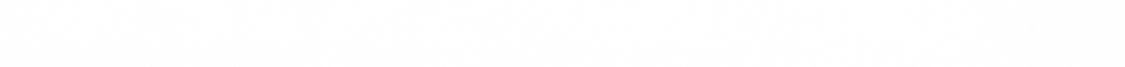 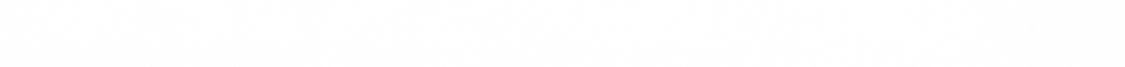 SundayMondayTuesdayWednesdayThursdayFridaySaturday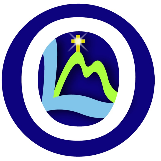 ALL SAINTS DAYNO RCIA1234NO CLASSESHARVEST FEST567RCIA6:45 – 8:00 8910First Reconcilia-tion Mini-Retreat – 10:00 – 1:0011FAITH FORMATION CLASSESLearning Masses at the 9:00 and 11:00121314RCIA6:45 – 8:00 15CFF (Catholic Families of Faith) – 5:30161718CLASSES FOOD COLLECTIONConfirmation Session – Parent/Student192021NO RCIA22HAPPY THANKS-GIVING232425NO CLASSESTHANKSGIV-ING BREAK262728RCIA6:45 – 8:00 2930Notes:NOVEMBER2017NOTES:FOOD COLLECTION – Third Sundays, students bring in canned goods to class for St. Anthony Place.CFF- 5:30 p.m. St. Ambrose Meeting Rm.RCIA – Meeting Rm #6 – OLM Office Center.FIRST RECONCILIATION MINI-RETREAT – St. Mary Social Hall and Church for Parents and Students, 10:00 a.m. – 1:00 p.m.LEARNING MASS – Both 9:00 a.m. Mass and 11:00 a.m. Mass – Focus on Liturgy of the WordCONFIRMATION PARENT/CANDIDATE SESSION – 1:00 p.m. – 3:00 p.m. – St. Mary Social Hall